温控器使用说明      1、基本性能         a、电源规格：AC220V/50HZ                e、屏锁模式         b、工作温度范围：0~55℃                           c、设定温度范围：30~70℃         d、定时模式：1-4小时定时加热模式      2、显示说明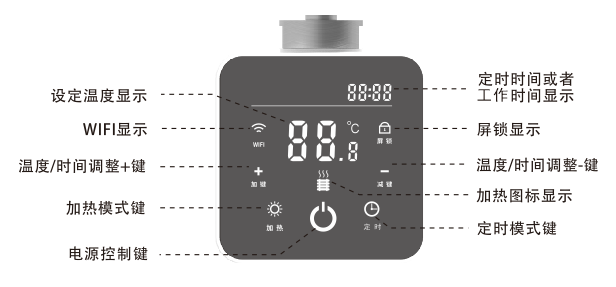 3、状态及模式显示说明    具备加热模式和定时模式两种    a、加热模式默认设定温度为70℃，图示   ，可调范围为30℃-70℃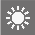     b、定时模式：图示    ，可调温度为30℃-70℃。定时1-4小时，每0.5小时调整，设定时间内加热倒计时，图示      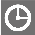 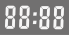 4、模式及操作说明   a、功能键触屏控制，如图所示：           屏显其他图示为显示功能。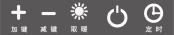    b、显示屏右上角为当前时间显示      ，产品断电后可重新设定时间，长按3秒定时键   可进入时间设置。   c、当设备正常工作时，加热符号   点亮，未加热工作时或者温度达到设定温度时，加热符号   熄灭。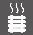    d、短按   开关键，长按3秒   键后进入锁屏状态。 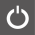    e、在锁屏状态下，长按3秒电源控制键   ，关闭锁屏功能。在未操作情况下，1分钟自动锁屏，待机状态下10分钟自动关机。